НАСТАВНИЧЕСТВО 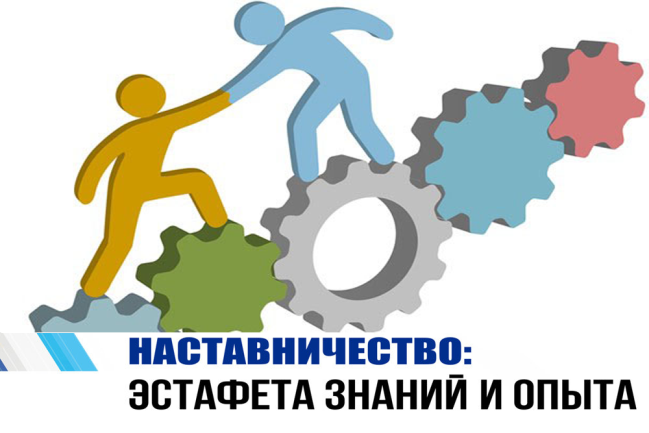 От наставничества к саморазвитию Уважаемые обучающиеся, родители (законные представители). государственное профессиональное образовательное учреждение Тульской области «Сельскохозяйственный колледж «Богородицкий» имени И.А. Стебута» в 2020 году приступило к внедрению региональной модели наставничества в рамках реализации регионального проекта «Молодые профессионалы (Повышение конкурентоспособности профессионального образования)», национального проекта «Образование». Целью реализации проекта наставничества в ГПОУ ТО «СХКБ им. И.А. Стебута» является поддержание благоприятных условий для личностного и профессионального роста и развития, выявления и совершенствования способностей и талантов, стимулирования инициативы и творчества наставляемых, в первую очередь молодых специалистов, педагогов со стажем работы в колледже не более 2-х лет, студентов и слушателей ПОО. В колледже разработана и реализуется Программа многоуровневой модели наставничества на период с 2020 года по 2024 год. Многоуровневая модель наставничества представляет собой комплекс мероприятий, направленных на реализацию педагогическим коллективом ГПОУ ТО «СХКБ им. И.А. Стебута» ключевых направлений наставничества как одного из механизмов эффективной модели формирования новых плоскостей и граней профессионализма: - измеримое улучшение образовательных показателей обучающихся и слушателей в рамках освоения универсальных технологий передачи опыта, знаний, формирования навыков, повышение мотивации к получению профессии, успешного освоения профессиональных и общих компетенций, посредством общения с наставником, основанного на доверии и партнерстве; - измеримое улучшение личностных практико-ориентированных показателей педагогических работников колледжа (наставника и наставляемого), связанное с развитием гибких навыков совместной работы, повышением профессионализма, ликвидацией образовательного дефицита, в том числе в области цифровой грамотности; - практическая реализация концепции построения индивидуальных образовательных траекторий, развитие профессионально значимых качеств через самообразование, непрерывное обучение. Практики наставничества, реализуемые в ГПОУ ТО «СХКБ им. И.А. Стебута»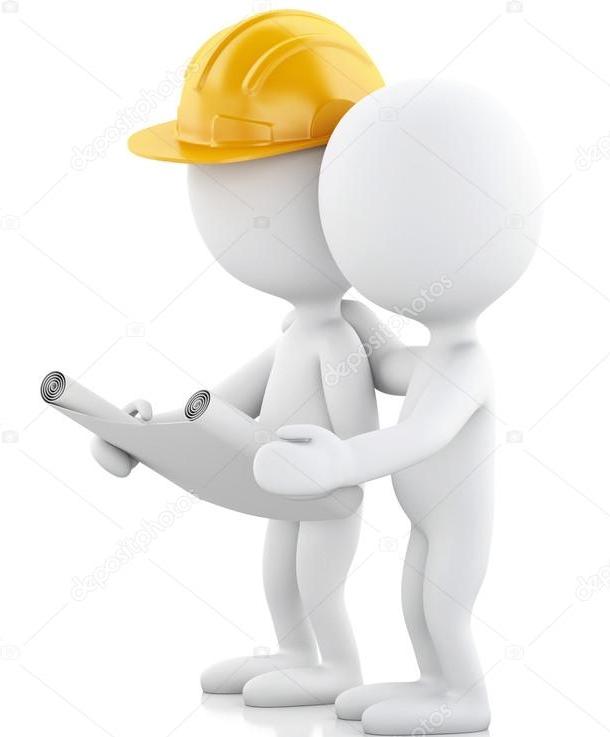 Паспорт модели наставничества по направлению «работодатель (специалист-наставник) - студент (студенты)»Задачи наставничества:создание условий для безопасного выполнения обучающимися практических заданий в рамках организации производственной практики;создание условий для профессионального роста обучающихся в процессе практического выполнения производственных заданий;расширение спектра взаимодействия работодателя (мастера-инструктора) и обучающихся в рамках реализации их практической подготовки;- получение обучающимся конкретных профессиональных навыков, необходимых для вступления в полноценную трудовую деятельность;- обеспечение соответствия профессиональных компетенций педагогов требованиям ФГОС СПО.Описание формы наставничества:Реализация данного направления наставничества предполагает взаимодействие ГПОУ ТО «СХКБ им.И.А. Стебута» и работодателя (профильного предприятия) с целью получения обучающимися практического опыта и навыков, необходимых для успешного освоения профессии и дальнейшей профессиональной реализации и трудоустройства:- на 1 курсе обучения по образовательным программам СПО - заключение трехстороннего договора между работодателем, обучающимся и его родителями (законными представителями) и колледжем;- на 2-3-4 курсах обучения - организацию практического обучения в соответствии с договорами, заключаемыми с предприятиями по конкретному виду профессиональной деятельности.- практическую подготовку обучающихся к чемпионатам «Молодые профессионалы» (Ворлдскиллс Россия) на базе профильных предприятий.Ожидаемые результаты:- повышение уровня мотивированности и осознанности обучающихся в вопросах саморазвития и профессионального образования;ведение практических работ по виду профессиональной деятельности в соответствии с требованиями нормативной документации;реализация рабочих программ производственной практики по видам профессиональной деятельности в соответствии с требованиями ФГОС;- результативность участия обучающихся в чемпионатах «Молодые профессионалы» (Ворлдскиллс Россия).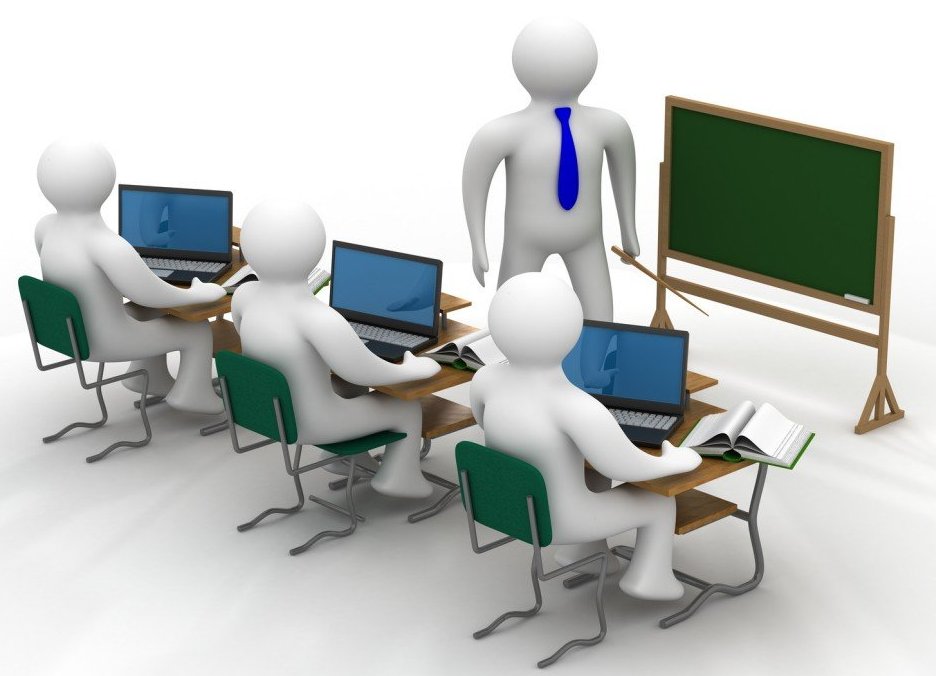 Паспорт модели наставничества по направлению «преподаватель - студент (группа студентов)»Задачи наставничества:- качественное формирование у обучающихся профессиональных и общих компетенций в соответствии с требованиями ФГОС СПО;- социальная адаптация обучающихся;- формирование эффективной системы поддержки и развития одарённых обучающихся;- формирование мотивации обучающихся к профессиональному росту и развитию.Описание формы наставничества:Реализация данного направления наставничества предполагает оказание помощи талантливым и амбициозным обучающимся в планировании своей карьеры, развитии соответствующих навыков и компетенций.Реализуется практика наставничества преподавателем (мастером производственного обучения), а также заведующим отделением через передачу знаний, навыков и компетенций, организацию общеразвивающих мероприятий для дальнейшей социальной адаптации, профессионального карьерного развития обучающихся.Ожидаемые результаты:- ежегодное повышение доли обучающихся, принимающих участие в конкурсных мероприятиях различного уровня;- ежегодный рост (или стабильность) показателей участия студентов колледжа в региональных чемпионатах «Молодые профессионалы» Ворлдскиллс Россия;- высокий показатель мотивации к обучению по рабочим профессиям и специальностям СПО;- сформированность гибких навыков, необходимых для гармонично развивающейся личности обучающихся;- раскрытие личностного, творческого и профессионального потенциала обучающихся, поддержка формирования и реализации их индивидуальной образовательной траектории;- обученность наставляемых эффективным формам и методам индивидуального развития и работы в коллективе.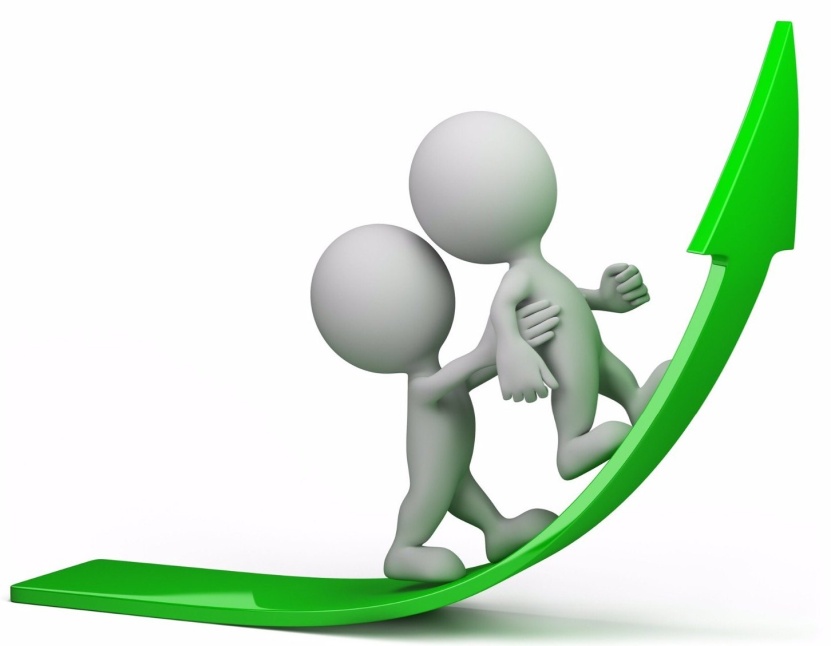 Паспорт модели наставничества по направлению«студент - студент (группа студентов)»Задачи наставничества:- формирование эффективной системы поддержки и развития одарённых студентов;- развитие гибких навыков студентов (коммуникация, целеполагание, планирование,
организация);- повышение мотивации студентов к профессиональному совершенствованию;- формирование общих компетенций студентов-старшекурсников;- адаптация первокурсников к образовательному процессу в колледже.Описание формы наставничества:Ожидаемые результаты:повышение уровня мотивации к достижению высоких результатов в освоении рабочей профессии или специальности СПО среди студентов колледжа;рост качества сформированности общих компетенций студентов;увеличение численности обучающихся, занятых научно-исследовательской и проектной деятельностью;формирование системы активного развития гибких навыков студентов, необходимых для гармоничного становления личностиформирование у студентов старшего курса, выполняющих обязанности общественного куратора, первичных навыков руководителей структурного подразделения;- снижение адаптационного периода у студентов первого курса;эффективное функционирование студенческого самоуправления в ГПОУ ТО «СХКБ им. И.А. Стебута».Куратор модели наставничества:Заведующий отделом по практическому и дополнительному профессиональному обучению заведующий отделом по профориентации, приему и трудоустройствузаведующие отделениямиПрофиль наставника:Специалист профильного предприятия - работник с большим опытом работы, высокой квалификацией, обладающий полнотой знаний, умений и практического опыта работы по профилю предприятия, готовый оказывать помощь и делиться профессиональным опытомПрофиль наставляемого (наставляемых):Студент (студенты) 2-4 курсов, обучающийся в ГПОУ ТО «СХКБ им. И.А. Стебута» по одной из ОПОП СПОФормы организации наставничества:Индивидуальная, очная.Куратор модели наставничества:Заведующие отделениямиПрофиль наставника:Педагогический работник ГПОУ ТО «СХКБ им. И.А. Стебута» (преподаватель, мастер производственного обучения), имеющий стаж работы в системе среднего профессионального образования не менее 3-х лет, с квалификационной категорией не ниже первойПрофиль наставляемого (наставляемых):Студент (студенты) ГПОУ ТО «СХКБ им. И.А. Стебута».Формы организации наставничества:Индивидуальная, групповая, очнаяКуратор модели наставничества:Заместитель директора по учебно-воспитательной работезаведующий отделом по воспитательной работе и социальным вопросам заведующие отделениямиПрофиль наставника:Студент старшей ступени (3-4 курсов обучения) ГПОУ ТО «СХКБ им. И.А. Стебута», демонстрирующий высокие образовательные результаты, успешный опыт участия в олимпиадах профессионального мастерства, чемпионатах «Молодые профессионалы» (Ворлдскиллс Россия)Студент старшей ступени (3-4 курсов обучения) ГПОУ ТО «СХКБ им. И.А. Стебута», демонстрирующий высокие образовательные результаты, успешный опыт участия в научно- исследовательских проектах, победитель конкурсов научно- исследовательской и проектной деятельности, обладающий лидерскими и организаторскими качествами, нетривиальностью мышленияСтудент старшей ступени (3-4 курсов обучения) ГПОУ ТО «СХКБ им.И.А. Стебута», демонстрирующий высокие образовательные результаты, обладающий лидерскими и организаторскими качествами, активноПрофиль наставляемого (наставляемых):Студент (студенты) 1-2 курсов, обучающийся в ГПОУ ТО «СХКБ  им. И.А. Стебута» по одной из ОПОП СПО.Формы организации наставничества:Индивидуальная, групповая, очная, дистанционная«студент-победитель олимпиад, чемпионатов Ворлдскиллс - студент (группа студентов) 1-2 курсовСтудент-старшекурсник, имеющий успешный опыт участия в олимпиадах профессионального мастерства, чемпионатах «Молодые профессионалы» (Ворлдскиллс Россия) делится опытом с «начинающими профессионалами», осуществляя  индивидуальное консультирование, участвуя в мастер-классах, проводимых на отделении. Данная практика наставничества формирует траекторию профессионально-личностного саморазвития студента-наставника и его наставляемых